ACTING RESUMEHair: Auburn									 Big Fish TalentEyes:Hazel									(303) 744-7170Height: 5’9									Denver ColoradoWeight 220 lbs							THEATRETRAININGEDUCATION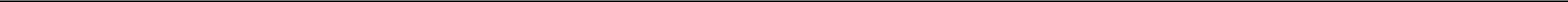 Bachelor of Arts in Acting from Emporia State University, May 2012Cosmetology License Certification Sept 2014SPECIAL SKILLSTap and modern dance, martial arts, ukulele skills, puppetry, sings alto/tenor, playwriting, teaching artistry, French language and conversation, devising for performance, producer, hair stylist- makeup artist, photography, Geek-Speak, accents, podcaster. Trojan WomenGreek ChorusThe Fredrickson TheaterLysistrataFisherwoman/Old LadyThe Fredrickson TheaterThe Sound of MusicFrau SchmidtGCTThe Vagina MonologuesThe Angry VaginaLiberty House TheaterWizard of OzBeautician/ChoursGCTThe EightBlitzen/Dancer/VixenEquality TheaterYou Can’t Take It with YouGay WellingtonCarl C. Bruder Theater Inspecting CarolMary Jane McMannCarl C. Bruder TheaterDancing at LughnasaAgnus MundyCarl C. Bruder TheaterFILM (ACTING) PennySupportingCFS ProductionsPriority Mail SupportingCFS ProductionsAsian Treasure ExtraVagabond ProductionsReaperSupportingGilligan House ProductionsSteampunk Ghost TalesSupportingGhostly Steampunk PicturesThe PhoenixExtraDarren Barzegar ProductionsHeavy Hangs The SkySupportingEast Man Production Co. Gone Daddy GoneLeadBroad PicturesActing I, II, & IIIDr. Jim Ryan Emporia State UniversityMovement For ActorsTheresa MitchellEmporia State UniversityActing for Period StylesJim BartruffEmporia State UniversityDialectsDr. Jim RyanEmporia State University Educational Theater Co. PuppeteerEmporia State UniversityAdvanced ActingBenjy DobrinBenjy Dobrin Studios